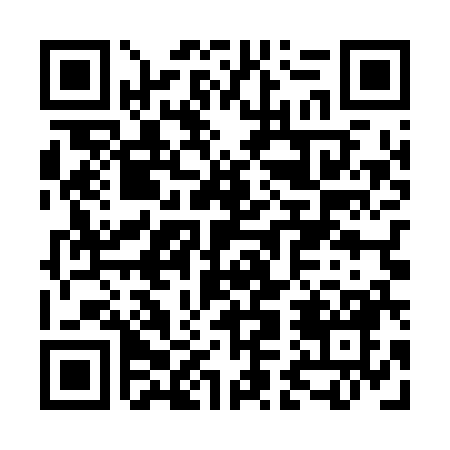 Prayer times for Allenton Station, Alabama, USAWed 1 May 2024 - Fri 31 May 2024High Latitude Method: Angle Based RulePrayer Calculation Method: Islamic Society of North AmericaAsar Calculation Method: ShafiPrayer times provided by https://www.salahtimes.comDateDayFajrSunriseDhuhrAsrMaghribIsha1Wed4:496:0212:454:257:298:422Thu4:486:0112:454:257:308:433Fri4:466:0012:454:257:308:444Sat4:455:5912:454:257:318:455Sun4:445:5812:454:257:328:466Mon4:435:5712:454:257:328:477Tue4:425:5612:454:257:338:488Wed4:415:5612:454:257:348:499Thu4:405:5512:454:257:358:5010Fri4:395:5412:444:257:358:5011Sat4:385:5312:444:257:368:5112Sun4:375:5312:444:257:378:5213Mon4:365:5212:444:257:378:5314Tue4:355:5112:444:257:388:5415Wed4:345:5112:444:257:398:5516Thu4:345:5012:444:257:398:5617Fri4:335:4912:454:257:408:5718Sat4:325:4912:454:257:418:5819Sun4:315:4812:454:257:418:5920Mon4:305:4812:454:257:428:5921Tue4:305:4712:454:257:439:0022Wed4:295:4712:454:257:439:0123Thu4:285:4612:454:267:449:0224Fri4:285:4612:454:267:459:0325Sat4:275:4512:454:267:459:0426Sun4:265:4512:454:267:469:0527Mon4:265:4412:454:267:479:0528Tue4:255:4412:454:267:479:0629Wed4:255:4412:464:267:489:0730Thu4:245:4312:464:267:489:0831Fri4:245:4312:464:267:499:08